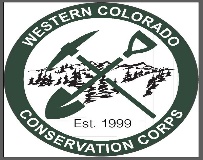 2818 ½ North AveGrand Junction, CO  81501Employment ApplicationPERSONAL INFORMATION — Complete all applicable informationEMPLOYMENT HISTORY — Include your last seven (7) years of employment, starting with the most recent. Incomplete information may disqualify you from further consideration.EDUCATION INFORMATIONADDITIONAL INFORMATIONPLEASE READ THE FOLLOWING STATEMENTS CAREFULLY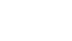 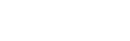 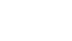 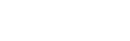 Name (Last, First, MI):Name (Last, First, MI):Email: Email: Email: Position(s) applied for:Position(s) applied for:Position(s) applied for:Are you willing and able to work:Are you willing and able to work:Street Address:City:City:State:Zip:Primary Phone:Secondary Phone:Secondary Phone:Have you previously been employed by our company?	Yes	No	Last Date Worked/Where?Have you previously been employed by our company?	Yes	No	Last Date Worked/Where?Are you legally authorized to work in the United States?Yes	No	Require SponsorshipAre you legally authorized to work in the United States?Yes	No	Require SponsorshipAre you legally authorized to work in the United States?Yes	No	Require SponsorshipWhen could you start employment?When could you start employment?Have you ever applied for employment with our company?	Yes	No When?	Where?Have you ever applied for employment with our company?	Yes	No When?	Where?Have you ever applied for employment with our company?	Yes	No When?	Where?Have you ever applied for employment with our company?	Yes	No When?	Where?Have you ever applied for employment with our company?	Yes	No When?	Where?Are you related to anyone currently or previously employed by our company?	Yes	No If yes, name and relationship?Are you related to anyone currently or previously employed by our company?	Yes	No If yes, name and relationship?Are you related to anyone currently or previously employed by our company?	Yes	No If yes, name and relationship?Are you related to anyone currently or previously employed by our company?	Yes	No If yes, name and relationship?Are you related to anyone currently or previously employed by our company?	Yes	No If yes, name and relationship?Present or Last Position:Name of Company:From Mo/Yr:To Mo/Yr:Street Address:City:State:Zip:Reason for Leaving:Reason for Leaving:Reason for Leaving:Reason for Leaving:Name of Supervisor:Supervisor Title and Department:Supervisor Phone Number:(	)	-	  Ext. May we contact: Yes		NoSupervisor Phone Number:(	)	-	  Ext. May we contact: Yes		NoPresent or Last Position:Name of Company:From Mo/Yr:To Mo/Yr:Street Address:City:State:Zip:Reason for Leaving:Reason for Leaving:Reason for Leaving:Reason for Leaving:Name of Supervisor:Supervisor Title and Department:Supervisor Phone Number:(	)	-	  Ext. May we contact: Yes		NoSupervisor Phone Number:(	)	-	  Ext. May we contact: Yes		NoHigh School:City:St:Diploma/ GED:General Ed. or Advanced Classes:General Ed. or Advanced Classes:College:City:St:Degree:Major:GPA:Graduate School:City:St:Degree:Major:GPA:Other:City:St:Degree:Major:GPA:Relevant skills, certifications, and talents:  Availability: